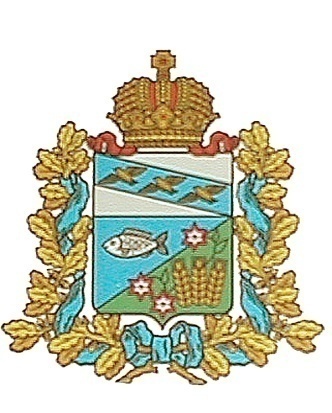 АДМИНИСТРАЦИЯСЕЙМСКОГО СЕЛЬСОВЕТАМАНТУРОВСКОГО РАЙОНАПОСТАНОВЛЕНИЕот 08 ноября  2019 г.  № 99О продлении срока действия муниципальной программы   «Защита населения и территории от чрезвычайных ситуаций, обеспечение пожарной безопасности и безопасности людей на водных объектах  в Сеймском сельсовете Мантуровского района Курской области на 2017-2021гг»», утвержденной постановлением    Администрации Сеймского сельсовета Мантуровского района  № 71 от 08.11.2016 г.  на 2022-2023 годы     В соответствии  со ст. 179 Бюджетного  кодекса Российской  Федерации, постановлением Администрации Сеймского   сельсовета Мантуровского района    от 01.11.2013  года  № 46 «Об утверждении Порядка разработки и принятия  муниципальных программ  Сеймского сельсовета Мантуровского района, их реализации и проведения оценки эффективности реализации»,    Администрация Сеймского сельсовета Мантуровского района, Постановляет:   	1. Продлить срок  действия муниципальной программы «Защита населения и территории от чрезвычайных ситуаций, обеспечение пожарной безопасности и безопасности людей на водных объектах  в Сеймском сельсовете Мантуровского района Курской области на 2017-2021 годы», утвержденной постановлением  Администрации Сеймского сельсовета Мантуровского района  № 71 от 08.11.2016 г.   на 2022-2023 годы и изложить текст программы в соответствии с приложением.2. Внести изменение в наименование муниципальной программы, изложив в следующей редакции: «Защита населения и территории от чрезвычайных ситуаций, обеспечение пожарной безопасности и безопасности людей на водных объектах  в Сеймском сельсовете Мантуровского района Курской области».3.  Настоящее  постановление  вступает  в  силу  со дня его подписания и подлежит размещению на официальном  сайте Администрации Сеймского  сельсовета Мантуровского района Курской области в сети «Интернет».Глава Сеймского сельсоветаМантуровского района                                                                          А.Н. Уколов								Приложение                                                                                      к постановлению Администрации Сеймского сельсоветаМантуровского района №99 от 08 ноября 2019 годаМуниципальная программа«Защита населения и территории от чрезвычайных ситуаций, обеспечение пожарной безопасности и безопасности людей на водных объектах  в Сеймском сельсовете Мантуровского района Курской области»ПАСПОРТмуниципальной программы «Защита населения и территории от чрезвычайных ситуаций, обеспечение пожарной безопасности и безопасности людей на водных объектах  в Сеймском сельсовете Мантуровского района Курской области»РАЗДЕЛ 1СОДЕРЖАНИЕ ПРОБЛЕМЫ И ОБОСНОВАНИЕНЕОБХОДИМОСТИ ЕЕ РЕШЕНИЯ ПРОГРАММНЫМИ МЕТОДАМИ     Развитию пожаров до крупных и гибели при этом людей способствует позднее сообщение о пожаре в пожарную охрану и удаленность места пожара от ближайшего подразделения пожарной охраны. Основными проблемами пожарной безопасности являются:  - низкий уровень защищенности населения, территорий и учреждений социальной сферы от пожаров; - несвоевременное сообщение о пожаре (загорании) в пожарную охрану.На территории Сеймского сельсовета  существуют угрозы чрезвычайных ситуаций природного и техногенного характера. Природные чрезвычайные ситуации могут сложиться в результате опасных природных явлений: сильные ветры, снегопады, засухи, пожары. Для решения проблем жизнеобеспечения пострадавших в крупномасштабных чрезвычайных ситуациях нужны новые решения. Решить соответствующие проблемы представляется целесообразным программными мероприятиями по дооборудованию объектов социальной сферы, которые можно использовать по двойному назначению:в повседневном режиме - для социально полезных целей;в режиме чрезвычайной ситуации - для первоочередного жизнеобеспечения пострадавших.     Исходя из перечисленного проблемы пожарной безопасности, защиты населения и территорий от чрезвычайных ситуаций необходимо решить программными методами на муниципальном уровне.Раздел IIОСНОВНЫЕ ЦЕЛИ И ЗАДАЧИОсновные цели Программы:-уменьшение количества пожаров, снижение рисков возникновения и смягчение последствий чрезвычайных ситуаций;- снижение числа травмированных и погибших на пожарах;- сокращение материальных потерь от пожаров; -создание необходимых условий для обеспечения пожарной безопасности,  -защиты жизни и здоровья граждан; -сокращение времени реагирования подразделений пожарной охраны на пожары, поисково-спасательных служб - на происшествия и чрезвычайные ситуации;   -снижение числа погибших в результате своевременной помощи пострадавшим, оказанной поисково-спасательными службами; - увеличение видов и объемов аварийно-спасательных работ, разрешенных для выполнения поисково-спасательными службами;   Основные задачи Программы  - обеспечение противопожарным оборудованием и совершенствование противопожарной защиты объектов социальной сферы; -  разработка и реализация мероприятий, направленных на соблюдение правил пожарной безопасности населением и работниками учреждений социальной сферы;  - повышение объема знаний и навыков в области пожарной безопасности руководителей, должностных лиц и специалистов, педагогов, воспитателей, а также выпускников образовательных учреждений;                                                             Раздел III                                  СИСТЕМА ПРОГРАММНЫХ МЕРОПРИЯТИЙСистема программных мероприятий приведена в приложении № 1 к Программе.В Программу включены:-мероприятия по пожарной безопасности; -мероприятия по защите населения и территорий от чрезвычайных ситуаций;Ресурсное обеспечение Программы составляют средства из бюджетных источников.Бюджетные источники:местный бюджет - средства, предусмотренные на финансирование мероприятий муниципальных  программ по пожарной безопасности .Раздел IVНОРМАТИВНОЕ ОБЕСПЕЧЕНИЕ    В процессе реализации программы и с учетом принятия федеральных, областных нормативно-правовых актов на местном уровне могут разрабатываться и приниматься нормативные правовые акты, необходимые для осуществления Программы.Раздел VОЦЕНКА ЭФФЕКТИВНОСТИ СОЦИАЛЬНО-ЭКОНОМИЧЕСКИХИ ЭКОЛОГИЧЕСКИХ ПОСЛЕДСТВИЙ ОТ РЕАЛИЗАЦИИ ПРОГРАММЫПрограмма носит социальный характер, основными критериями ее эффективности являются пожарная безопасность и защита населения и территорий Сеймского сельсовета  от чрезвычайных ситуаций.   В соответствии с целями настоящей Программы предполагается достичь следующих результатов: 1.Сокращение числа пожаров на территории  поселения.2.Улучшение состояния источников наружного водоснабжения (гидрантов).               3. Повышение защищенности учреждений социальной сферы от пожаров.4. Выполнение мероприятий по противопожарной пропаганде и пропаганде безопасности в чрезвычайных ситуациях.Ответственный исполнитель муниципальной программыАдминистрация Сеймского сельсовета Мантуровского района Курской областиСоисполнители муниципальной программыОтсутствуютУчастники программыОтсутствуютПрограмма ,подпрограммыПодпрограмма  «Обеспечение комплексной безопасности жизнедеятельности населения от чрезвычайных ситуаций природного и техногенного характера, стабильности техногенной обстановки»Подпрограмма  «Снижение рисков и смягчение последствий чрезвычайных ситуаций природного и техногенного характера»Цели  Программы             уменьшение количества пожаров, снижение рисков              возникновения и смягчение последствий чрезвычайных ситуаций;снижение числа травмированных и погибших на пожарах;сокращение материальных потерь от пожаров;создание необходимых условий для обеспечения пожарной безопасности, защиты жизни и здоровья граждан;сокращение времени реагирования подразделений пожарной охраны на пожары, на происшествия и чрезвычайные ситуации Задачи       Программы             обеспечение противопожарным оборудованием и совершенствование противопожарной защиты объектов социальной сферы;разработка и реализация мероприятий, направленных на соблюдение правил пожарной безопасности населением и работниками учреждений социальной сферы;повышение объема знаний и навыков в области пожарной безопасности руководителей, должностных лиц и специалистов, педагогов, воспитателей, а также выпускников образовательных учреждений;Целевые индикаторы и показатели программы1.Сокращение числа пожаров на территории  поселения. 2.Улучшение состояния источников наружного водоснабжения (гидрантов).                  3. Повышение защищенности учреждений социальной сферы от пожаров. 4. Выполнение мероприятий по противопожарной пропаганде и пропаганде безопасности в чрезвычайных ситуациях.Этапы и сроки реализации программы           2017 – 2023 гг, в один этап.Объемы бюджетных ассигнований Программы       Общий объем финансирования Программы  из местного бюджета составит  473 409 рублей, в том числе по годам: 2017г. -  151 840 рублей;2018г. –11 976 рублей.2019г. -   79 593 рублей2020 г-   50 000 рублей2021 г. – 100 000 рублей2022 г. – 40 000 рублей2023 – 40 000 рублейОжидаемые результаты реализации программыуменьшение количества пожаров, снижение рисков возникновения и смягчение последствий чрезвычайных ситуаций